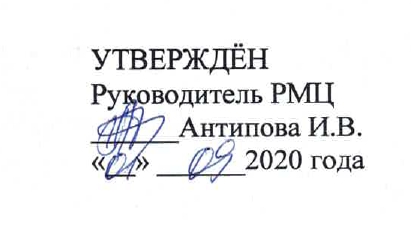 Аналитический отчет о деятельности детских и молодежных академий на 1 сентября 2020-2021 учебного года.Сведения о детских и молодежных академиях.Детские и молодёжные академии созданы и функционируют на базе организаций высшего, профессионального образования, а также организаций дополнительного образования. Всего на базах образовательных организаций в 2020 – 2021 учебном году планируют работу 39 детских и молодёжных академий. На базах 4 высших образовательных организаций будут функционировать 28 академий, на базах профессиональных образовательных организаций по договору сетевого взаимодействия, в том числе с ОГБН ОО ДТДМ функционирует 8 академий, 3 академии будут работать на базе областного Дворца творчества детей и молодёжи. Распределение академий по направленностям в 2020-2021 учебном году:- технической направленности – 15 академий;- естественнонаучной направленности – 7 академии;- социально-педагогической направленности – 11 академий, - художественной направленности - 2 академии;-туристско-краеведческой направленности – 2 академии;- физкультурно-спортивной направленности – 2 академии.Детские и молодежные академии в 2020-2021 учебном году будут реализовывать образовательную деятельность по следующим направлениям: финансово-экономическая грамотность, правовая деятельность, техническое направление (в том числе, компьютерная школа, школа энергетика, школа радиотехника, школа моделирования и дизайна машин, лаборатория менеджмента и инноваций, школа цифрового предпринимателя, центр АРХдизайн, школа PR и медиакоммуникаций, школа современного лидера), it-лекторий, компьютерное проектирование, школа информационной безопасности, школа инфокоммуникативных технологий, робототехника, профориентационное направление, естественнонаучное, социально-педагогическое, физкультурно-спортивное, туристско-краеведческое, медицина, биология, химия, духовно-нравственное воспитание, кулинария, физико-математический профиль, химико-биологический профиль, журналистика, архитектура, технология моды (театр моды «Эдельвейс»).Возрастной диапазон обучающихся в детских и молодежных академиях от 7 до 18 лет. Обучение в детских и молодежных академиях осуществляется как на бесплатной, так и на платной основе.Сведения о планируемом наборе (по договорам об оказании платных образовательных услуг, на бесплатной основе) с указанием дат начала и комплектования нового 2020-2021 учебного года.В 2020-2021 учебном году в детских и молодёжных академиях планирует обучаться 2505 человек, в том числе:- на базе Областного дворца творчества детей и молодежи планируется набор в количестве 210 обучающихся (8 % от общего количества обучающихся детских и молодёжных академий);- на базе вузов 2025 обучающихся (81 % от всего количества обучающихся в академиях);- на базе колледжей 270 обучающихся (11 % от всего количества обучающихся в академиях).В 2020-2021 учебном году планируемый набор по договорам об оказании платных образовательных услуг составляет 555 человек, на бюджетной основе 1535 человек, по модели персонифицированного финансирования 415 обучающихся. C 15 августа начался набор на обучение в 2020-2021 учебном году в следующих детских и молодежных академиях: «Детско-юношеская инженерная академия», «Молодежная автоакадемия», «Молодежная академия электроники и энергетики», «Молодежная академия транспорта и логистики», «Детская медицинская академия «Азбука здоровья», «Молодежная правовая академия», «Молодежная академия духовности «Вознесение», «Детская кулинарная академия «Кухмистер», «Детская ядерная медицинская академия», «Детская медиа-академия», «Архитектурная академия», «Детская академия дизайна и стиля». Остальные академии планируют начать набор на новый учебный год с 31 августа 2020 года.Сведения о планируемых к реализации дополнительных общеразвивающих программах в 2020-2021 учебном году.Всего в 2020-2021 учебном году детские и молодёжные академии будут вести образовательную деятельность по 79 дополнительным общеразвивающим программам, из них:- технической направленности – 42 программы,- естественно–научной направленности - 18 программ, - социально-педагогической направленности – 12 программ, - художественной направленности - 4 программы,- физкультурно-спортивной направленности – 3 программы. Все дополнительные общеразвивающие программы, которые реализуются в рамках академий были загружены в АИС «Навигатор дополнительного образования детей Ульяновской области», были направлены на экспертизу образовательными организациями, все программы имеют статус «Прошла экспертизу».План просветительских мероприятий, проводимых образовательной организацией для школьников в 2020-2021 учебном году.В течение 2020-2021 учебного года детские и молодёжные академии будут организовать для обучающихся образовательных организаций 64 просветительских мероприятия с общим охватом более 14097 участников из них:-просветительские мероприятия, проводимые внутри образовательных организаций – 16 мероприятий с охватом 2250 участников.-просветительские мероприятия, проводимые на муниципальном уровне – 35 мероприятий с охватом 10910 участников.-просветительские мероприятия, проводимые на региональном уровне – 6 мероприятий с охватом 387 участников.-просветительские мероприятия, проводимые на всероссийском уровне – 5 мероприятий с охватом 450 участников.-просветительские мероприятия, проводимые на международном уровне – 2 мероприятия с охватом 100 участников.Больше всего просветительских мероприятий в 2020-2021 учебном году планируется провести на муниципальном уровне.Перечень партнеров индустриального сектора и организации наставничества.Для сетевой формы реализации дополнительных общеразвивающих программ заключены договоры и соглашения с партнерами индустриального сектора. Всего заключено к началу 2020 - 2021 учебного года 13 договоров – соглашений о сотрудничестве в сетевом взаимодействии в целях наставнической деятельности. В перечень партнёров индустриального сектора входят ОАО «РЖД», НИИ биоэкологии и биотехнологии ФГБОУ ВО «УлГПУим.И.Н.Ульянова», Фонд развития информационных технологий Ульяновской области, ООО Ульяновский центр Трансфера Технологий, ООО «РВР», ГАУ «Издательский дом «Ульяновская правда», ООО «Научно-технологический центр «Биотек», ФНПЦ АО «НПО «Марс», АО «Гулливер», ООО «Торговый дом СПП», ООО «Днепр» рестораны «Гопак», «Вепрево колено», ООО «Кравченко групп», ООО «Империал» рестораны «Романовский», «Династия», АНО «НПП «Завод «Искра». Количество наставников у предприятий индустриального сектора составляет 36 человек, количество обучающихся, которым назначен наставник составляет 284 обучающихся.План конкурсных мероприятий, проводимых образовательной организацией для школьников в 2020-2021 учебном году.В 2020-2021 учебном году планируется 78 конкурсных мероприятий, проводимых образовательной организацией, общее число обучающихся академий, планирующих участие в мероприятиях, составляет 4319 человек из них:-конкурсные мероприятия, проводимые внутри образовательных организаций – 44 мероприятия с охватом 2715 участников.-конкурсные мероприятия, проводимые на муниципальном уровне – 3 мероприятия с охватом 170 участников.-конкурсные мероприятия, проводимые на региональном уровне – 23 мероприятий с охватом 964 участника.-конкурсные мероприятия, проводимые на всероссийском уровне – 5 мероприятий с охватом 310 участников.-конкурсные мероприятия, проводимые на международном уровне – 3 мероприятия с охватом 160 участников.Старший методист РМЦ 					Н.Е.Борисова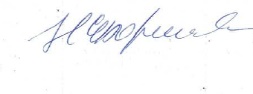 № п/пНаименование образовательной организацииНаименование академииНаправления обученияКатегория и возраст обучающихсяУсловия обучения (платно, бесплатно)1ФГБОУ ВО «Ульяновский государственный университет»Молодежная финансово – экономическая академияФинансовая и экономическая грамотностьОбучающиеся 16-17 летБесплатно2ОГБПОУ «Ульяновский техникум железнодорожного транспорта» (ОГБН ОО «Дворец творчества детей и молодежи»)Юный железнодорожникПрофориентационное и техническое направлениеОбучающиеся 13-17 летБесплатно3ФГБОУ ВО «УлГПУ им.И.Н.Ульянова»Малая детская академия естественнонаучного образованияЕстественнонаучноеОбучающиеся 13-17 летПлатно, бесплатно 4ФГБОУ ВО «УлГПУ им.И.Н.Ульянова»Детская академия информатики и информационных технологийТехническоеОбучающиеся 8-13 летПлатно, бесплатно 5ФГБОУ ВО «УлГПУ им.И.Н.Ульянова»Детская академия радиоэлектронного конструированияТехническоеОбучающиеся 8-13 летПлатно, бесплатно 6ФГБОУ ВО «УлГПУ им.И.Н.Ульянова»Детская суперкомпьютерная академияТехническоеОбучающиеся 12-16 летПлатно, бесплатно 7ФГБОУ ВО «УлГПУ им.И.Н.Ульянова»Детская правоохранительная академияСоциально-педагогическоеОбучающиеся 12-16 летПлатно, бесплатно 8ФГБОУ ВО «УлГПУ им.И.Н.Ульянова»Детская академия журналиста-филологаСоциально-педагогическоеОбучающиеся 11-16 летПлатно, бесплатно 9ФГБОУ ВО «УлГПУ им.И.Н.Ульянова»Детско-юношеская академия культуры и спортаФизкультурно-спортивноеОбучающиеся 10-12 летБесплатно 10ФГБОУ ВО «УлГПУ им.И.Н.Ульянова»Детская академия лидерства и педагогического мастерстваСоциально-педагогическоеОбучающиеся 12-17 летПлатно, бесплатно 11ФГБОУ ВО «УлГПУ им.И.Н.Ульянова»Лингвистическая академияСоциально-педагогическоеОбучающиеся 14-16 летПлатно12ФГБОУ ВО «УлГПУ им.И.Н.Ульянова»Академия этнографического краеведенияТуристско-краеведческоеОбучающиеся 12-16 летПлатно13ФГБОУ ВО «УлГПУ им.И.Н.Ульянова»Малая академия туризма и экскуроведенияТуристско-краеведческоеОбучающиеся 12-16 летПлатно14ОГБН ОО «Дворец творчества детей и молодежи» (ОГБПОУ «Автомеханический колледж»)Молодежная автоакадемияТехническоеОбучающиеся 13-16 летБесплатно 15ОГБН ОО «Дворец творчества детей и молодежи» (ОГБПОУ «Ульяновский электромеханический колледж»)Молодежная академия электроники и энергетикиТехническоеОбучающиеся 15-17 летБесплатно 16ОГБН ОО «Дворец творчества детей и молодежи» (ОГАПОУ «Ульяновский авиационный колледж-Межрегиональный центр компетенций»)Молодежная академия транспорта и логистикиТехническоеОбучающиеся 15-17 летБесплатно 17ОГБН ОО «Дворец творчества детей и молодежи» (ОГБПОУ «Ульяновский медицинский колледж»)Детская медицинская академия «Азбука здоровья»Медицина, биология, химияОбучающиеся 13-16 летБесплатно 18ОГБН ОО «Дворец творчества детей и молодежи» (Ульяновский государственный университет)Молодежная правовая академияПравоОбучающиеся 13-17 летБесплатно 19ОГБН ОО «Дворец творчества детей и молодежи» Молодежная академия духовности «Вознесение»Духовно-нравственное воспитаниеОбучающиеся 11-17 летБесплатно 20ОГБН ОО «Дворец творчества детей и молодежи» (ОГБПОУ «Ульяновский техникум питания и торговли»)Детская кулинарная академия «Кухмистер»КулинарияОбучающиеся 11-16 летБесплатно 21ОГБН ОО «Дворец творчества детей и молодежи»Детская ядерная медицинская академияФизико-математический профиль, химико-биологический профильОбучающиеся 12-17 летБесплатно 22ОГБН ОО «Дворец творчества детей и молодежи»Детская медиа-академияЖурналистикаОбучающиеся 9-12 летБесплатно 23ОГБН ОО «Дворец творчества детей и молодежи» (ОГБПОУ «Ульяновский строительный колледж»)Архитектурная академияАрхитектураОбучающиеся 16-17 летБесплатно 24ОГБН ОО «Дворец творчества детей и молодежи» (ОГБПОУ «Колледж отраслевых технологий и дизайна»)Детская академия дизайна и стиляТехнология моды, театр моды «Эдельвейс»Обучающиеся 16-17 летБесплатно 25ФГБОУ ВО Ульяновский ГАУМолодежная академия современного агробизнесаЕстественнонаучное 7-11 летБесплатно26Ульяновский государственный технический университетДетско-юношеская инженерная академияКомпьютерная школаШкола энергетикаШкола радиотехникаШкола моделирования и дизайна машинЛаборатория менеджмента и инновацийШкола цифрового предпринимателяАрхитектурная школаЦентр АРХдизайнШкола PR и медиакоммуникацийШкола современного лидераОбучающиеся 12-18 летБесплатно26Ульяновский государственный технический университетДетско-юношеская инженерная академияКомпьютерная школаШкола энергетикаШкола радиотехникаШкола моделирования и дизайна машинЛаборатория менеджмента и инновацийШкола цифрового предпринимателяАрхитектурная школаЦентр АРХдизайнШкола PR и медиакоммуникацийШкола современного лидераОбучающиеся 12-18 летПлатно27Ульяновский государственный университетМолодежная академия информационных технологийТехническоеОбучающиеся
12-18 летБесплатно28Ульяновский государственный университетМолодежная медицинская академияЕстественнонаучноеОбучающиеся 16-17 летБесплатно29Ульяновский государственный университетШкола юного экологаЭколого-биологическоеОбучающиеся 16-17 летБесплатно30Ульяновский государственный университетМолодежная академия здорового образа жизниФизкультурно-спортивноеОбучающиеся 14-17 летБесплатно31Ульяновский государственный университетМалый мехматТехническоеОбучающиеся 13-17 летБесплатно32Ульяновский государственный университетШкола цифровых технологийТехническоеОбучающиеся 14-17 летБесплатно33Ульяновский государственный университетЦентр интеллектуальной информатики ТехническоеОбучающиеся 13-17 летБесплатно34Ульяновский государственный университетОбразовательная IT-платформаТехническоеОбучающиеся 8-17 летПлатно35Ульяновский государственный университетМолодежная лингвистическая академияСоциально-педагогическое Обучающиеся 15-17 летБесплатно36Ульяновский государственный университетИсследовательская творческая группа «Солярис»ТехническоеОбучающиеся 10-17 летБесплатно37Ульяновский государственный университетРаспределенный центр робототехникиТехническоеОбучающиеся 11-14 летБесплатно38Ульяновский государственный университетСовременные медиатехнологииСоциально-педагогическое Обучающиеся 14-17 летБесплатно39Ульяновский государственный университетИнженерная школа «Звезда»ЕстественнонаучноеОбучающиеся 15-17 летБесплатно№ п/пНаименование академии,
наименование школы,
направления подготовкиПланируемый набор обучающихся
на 2020-2021 учебный год, чел.Планируемый набор обучающихся
на 2020-2021 учебный год, чел.Планируемый набор обучающихся
на 2020-2021 учебный год, чел.Планируемый набор обучающихся
на 2020-2021 учебный год, чел.Дата начала 2020-2021 учебного годаДата начала набора на обучение№ п/пНаименование академии,
наименование школы,
направления подготовкиВсегона бюджетной основепо модели ПФДОна платной основе по договорам1Молодежная финансово – экономическая академия50---01.10.202001.09.20202Юный железнодорожник3030--15.09.202001.09.20203Малая детская академия естественнонаучного образования70-601014.09.202031.08.20204Детская академия информатики и информационных технологий50-302014.09.202031.08.20205Детская академия радиоэлектронного конструирования4010201014.09.202031.08.20206Детская суперкомпьютерная академия10-10-14.09.202031.08.20207Детская правоохранительная академия30-201014.09.202031.08.20208Детская академия журналиста-филолога30-30-14.09.202031.08.20209Детско-юношеская академия культуры и спорта1010--14.09.202031.08.202010Детская академия лидерства и педагогического мастерства50-401014.09.202031.08.202011Лингвистическая академия20-101014.09.202031.08.202012Академия этнографического краеведения10--1014.09.202031.08.202013Малая академия туризма и экскуроведения10--1014.09.202031.08.202014Молодежная автоакадемия30-30-10.09.202015.08.202015Молодежная академия электроники и энергетики15-15-10.09.202015.08.202016Молодежная академия транспорта и логистики30-30-10.09.202015.08.202017Детская медицинская академия «Азбука здоровья»30-30-10.09.202015.08.202018Молодежная правовая академия120120--10.09.202015.08.202019Молодежная академия духовности «Вознесение»4545--10.09.202015.08.202020Детская кулинарная академия «Кухмистер»301515-10.09.202015.08.202021Детская ядерная медицинская академия135135--10.09.202015.08.202022Детская медиа-академия30-30-10.09.202015.08.202023Архитектурная академия453015-10.09.202015.08.202024Детская академия дизайна и стиля603030-10.09.202015.08.202025Молодежная академия современного агробизнеса 6060--01.10.202001.09.202026Детско-юношеская инженерная академия575220-34505.10.202003.08.202027Молодежная академия информационных технологий (МАИТ)200200--01.10.202001.09.202028Молодежная медицинская академия350350--01.10.202001.09.202029Школа юного эколога3030--01.10.202001.09.202030Молодежная академия здорового образа жизни3030--01.10.202001.09.202031Малый мехмат2020--01.10.202001.09.202032Школа цифровых технологий5050--01.10.202001.09.202033Центр интеллектуальной информатики1010--01.10.202001.09.202034Образовательная IT-платформа120--12001.10.202001.09.202035Молодежная лингвистическая академия3030--01.10.202001.09.202036Исследовательская творческая группа «Солярис»1515--01.10.202001.09.202037Распределенный центр робототехники55--01.10.202001.09.202038Современные медиатехнологии1010--01.10.202001.09.202039Инженерная школа «Звезда»2020--01.10.202001.09.2020ИТОГО25051535415555№ п/пНаименование академииНаименование дополнительной общеразвивающей программыПедагог, реализующий программуДанные по программеДанные по программеДанные по программеОбщественная экспертизаОбщественная экспертиза№ п/пНаименование академииНаименование дополнительной общеразвивающей программыПедагог, реализующий программукол-во лет, месяцевкол-во часовместо реализации программыдата направления на экспертизудата прохождения экспертизы1Молодежная финансово – экономическая академияФинансовая и экономическая грамотностьКоллектив преподавателей ИЭиБ УлГУ7 мес.72ФГБОУ ВО «УлГУ»Институт экономики и бизнеса17.07.202025.07.20202Юный железнодорожникЮный железнодорожникКубракова О.Н.1 год36ОГБПОУ УТЖТ25.06.202014.07.20202Юный железнодорожникЮный железнодорожникМошин А.В.1 год72ОГБПОУ УТЖТ25.06.202014.07.20202Юный железнодорожникЮный железнодорожникРябухина С.В.1 год36ОГБПОУ УТЖТ25.06.202014.07.20203Малая детская академия естественнонаучного образованияБиология для школьников,Экология +Ленгесова Н.А.8 мес.64ФГБОУ ВО «УлГПУим.И.Н.Ульянова»27.05.202013.07.20204Детская академия информатики и информационных технологийВизуальное программирование, Основы искусственного интеллектаШубович В.Г.8 мес.64ФГБОУ ВО «УлГПУим.И.Н.Ульянова»27.05.202013.07.20205Детская академия радиоэлектронного конструированияЗанимательная физикаШишкарев В.В.8 мес.64ФГБОУ ВО «УлГПУим.И.Н.Ульянова»27.05.202013.07.20206Детская суперкомпьютерная академияАзбука программирования,3D-моделированиеЦыганов А.В.8 мес.64ФГБОУ ВО «УлГПУим.И.Н.Ульянова»27.05.202013.07.20207Детская правоохранительная академияОбщество 21 векаЛуковкин К.Е.8 мес.64ФГБОУ ВО «УлГПУим.И.Н.Ульянова»27.05.202013.07.20208Детская академия журналиста-филологаМедиа-творчествоЛобин А.А.8 мес.64ФГБОУ ВО «УлГПУим.И.Н.Ульянова»27.05.202013.07.20209Детско-юношеская академия культуры и спортаСпортивная и оздоровительная аэробикаКасаткина Н.А.8 мес.64ФГБОУ ВО «УлГПУим.И.Н.Ульянова»27.05.202013.07.202010Детская академия лидерства и педагогического мастерстваПрофессиональное самоопределение: от образа к выбору,Психология успеха Шубович М.М.8 мес.64ФГБОУ ВО «УлГПУим.И.Н.Ульянова»27.05.202013.07.202011Лингвистическая академияDiscovery schoolИванова Л.А.8 мес.64ФГБОУ ВО «УлГПУим.И.Н.Ульянова»27.05.202013.07.202012Академия этнографического краеведенияЭтнографический меридианАнисимова Е.Ю.8 мес.64ФГБОУ ВО «УлГПУим.И.Н.Ульянова»27.05.202013.07.202013Малая академия туризма и экскуроведенияЯ-гид!Тихонова А.Ю.8 мес.64ФГБОУ ВО «УлГПУим.И.Н.Ульянова»27.05.202013.07.202014Молодежная автоакадемияАвтоакадемияДолгов В.И.Лагунов В.Ф.1 год144ФГБОУ ВО «УлГУ»- Автомеханический техникум23.06.202025.07.202015Молодежная академия электроники и энергетикиАкадемия электроники и энергетикиЯкубов И.Р.1 год144ОГБПОУ «Ульяновский электромеханический колледж»23.06.202014.07.202016Молодежная академия транспорта и логистикиЭкология и транспортЗудова Т.А.1 год144ОГА ПОУ «Ульяновский авиационный колледж-МЦК»23.06.202014.07.202017Детская медицинская академия «Азбука здоровья»Азбука здоровьяАбожина Т.В.Гришина С.А.Ткачук Д.И.1 год144ОГБПОУ «Ульяновский медицинский колледж»23.06.202021.07.202018Молодежная правовая академияШкола правового просвещенияКолотова Е.И.Кириллова Л.А.Шкунова И.К.Молотова Е.И.1 год72МБОУ СШ № 5223.06.202024.07.202018Молодежная правовая академияМолодежная правовая академия. Базовый уровеньСмирнов С.В.Сторожкова Е.Ч.Быстрова О.Л.Ликинцев В.А.1 год144ФГБОУ ВО «УлГУ»23.06.202022.07.202018Молодежная правовая академияМолодежная правовая академия. Продвинутый уровеньСмирнов С.В.Сторожкова Е.Ч.Быстрова О.Л.Ликинцев В.А.1 год144ФГБОУ ВО «УлГУ»23.06.202022.07.202019Молодежная академия духовности «Вознесение»Молодежная академия духовности «Вознесение». Базовый уровеньГригорьева Л.А.2 года144+144ФГБОУ ВО «УлГПУим.И.Н.Ульянова»03.11.201922.11.201919Молодежная академия духовности «Вознесение»Молодежная академия духовности «Вознесение». Продвинутый уровеньГригорьева Л.А.2 года216+216ФГБОУ ВО «УлГПУим.И.Н.Ульянова»03.11.201922.11.201920Детская кулинарная академия «Кухмистер»Детская кулинарная академия «Кухмистер»Детская кулинарная академия «Кухмистер»Постнова Е.В.1 год144ОГБПОУ «Ульяновский техникум питания и торговли»23.06.202022.07.202020Детская кулинарная академия «Кухмистер»Детская кулинарная академия «Кухмистер»Детская кулинарная академия «Кухмистер»Умарова Э.Э.7 мес.64ОГБПОУ УТПиТ14.08.202026.08.202021Детская ядерная медицинская академияДЯМА. Физико-математический профиль. Базовый уровеньПетров А.А.Лисина В.Е.Бурмистрова Н.Ю.1 год144ФГБОУ ВО «УлГПУим.И.Н.Ульянова»23.06.202017.07.202021Детская ядерная медицинская академияДЯМА. Физико-математический профиль. Продвинутый уровеньПетров А.А.Лисина В.Е.Бурмистрова Н.Ю.1 год216ФГБОУ ВО «УлГПУим.И.Н.Ульянова»23.06.202017.07.202021Детская ядерная медицинская академияДЯМА. Химико-биологический профиль. Базовый профильТимошенко М.К.Андреюшкина Д.Д.1 год144ФГБОУ ВО «УлГПУим.И.Н.Ульянова»23.06.202017.07.202021Детская ядерная медицинская академияДЯМА. Химико-биологический профиль. Продвинутый профильТимошенко М.К.Андреюшкина Д.Д.1 год216ФГБОУ ВО «УлГПУим.И.Н.Ульянова»23.06.202017.07.202022Детская медиа-академияВведение в журналистикуШагунова Ю.В.1 год144ОГБН ОО «Дворец творчества детей и молодежи»23.06.202023.07.202023Архитектурная академияАрхитектураМарсакова Н.Н.Кудашова Е.И.Заиженная К.А.1 год144ОГБПОУ «Ульяновский строительный колледж»23.06.202031.07.202023Архитектурная академияАрхитектураМарсакова Н.Н.Кудашова Е.И.Заиженная К.А2 года216ОГБПОУ «Ульяновский строительный колледж»23.06.202031.07.202024Детская академия дизайна и стиляТехнология модыТитова Л.П.1 год144ОГБПОУ «Ульяновский техникум отраслевых технологий и дизайна»23.06.202017.07.202024Детская академия дизайна и стиляТеатр моды «Эдельвейс»Ланцова А.С.1 год144ОГБПОУ «Ульяновский техникум отраслевых технологий и дизайна»23.06.202017.07.202025Молодежная академия современного агробизнеса АгроэкологХайртдинова Н.А. 3 года144Ульяновский ГАУ22.06.202007.07.202025Основы инженерного искусстваТатаров Г.Л.3 года 14422.06.202007.07.202025Проектная мастерская Пульчеровская Л. П.5 лет 14422.06.202007.07.202025Основы ресторанного бизнеса Федотова Д.М. 3 года 14422.06.202007.07.202025Бионика Пульчеровска Л. П.5 лет14422.06.202007.07.202026Детско-юношеская инженерная академияПодготовка к ЕГЭ по информатикеРодионова Т.Е.8 мес.100/3,5ФГБОУ ВО «УлГТУ»22.07.202010.08.202026Детско-юношеская инженерная академияПодготовка к ОГЭ по информатикеКадырова Г.Р.8 мес.100/3,5ФГБОУ ВО «УлГТУ»22.07.202010.08.202026Детско-юношеская инженерная академияИнженерное программированиеВершинин Д.В., Закамсков Б.И. Аввакумова И.И. Ахмедеев Л.Р, Кондратьев П.С.8 мес.100/3,5ФГБОУ ВО «УлГТУ»22.07.202010.08.202026Детско-юношеская инженерная академияОлимпиадное программированиеКребс А.П.8 мес.100/3,5ФГБОУ ВО «УлГТУ»22.07.202010.08.202026Детско-юношеская инженерная академияПрограммирование игр на платформе UnityМолотов Р.С.8 мес.100/3,5ФГБОУ ВО «УлГТУ»22.07.202010.08.202026Детско-юношеская инженерная академияКомпьютерная графикаГлотова В.И.8 мес.100/3,5ФГБОУ ВО «УлГТУ»22.07.202010.08.202026Детско-юношеская инженерная академияРазработка Web-сайтовМаслов С.С.8 мес.100/3,5ФГБОУ ВО «УлГТУ»22.07.202010.08.202026Детско-юношеская инженерная академияРазработка игровых чат-ботов на языке PythonИсхаков И.И.8 мес.100/3,5ФГБОУ ВО «УлГТУ»22.07.202010.08.202026Детско-юношеская инженерная академияГеймдизайн и программирование многопользовательских игрМолотов Р.С.8 мес.100/3,5ФГБОУ ВО «УлГТУ»22.07.202010.08.202026Детско-юношеская инженерная академияШкола энергетикаГаврилова С.В.8 мес.196/6ФГБОУ ВО «УлГТУ»22.07.202010.08.202026Детско-юношеская инженерная академияШкола радиотехникаДемьянов Д.А.8 мес.188/6ФГБОУ ВО «УлГТУ»22.07.202010.08.202026Детско-юношеская инженерная академияШкола моделирования и дизайна машинЕвстигнеев А.Д.8 мес.100/3,5ФГБОУ ВО «УлГТУ»22.07.202010.08.202026Детско-юношеская инженерная академияЛаборатория менеджмента и инновацийПирогова Е.В. 8 мес.68/2ФГБОУ ВО «УлГТУ»22.07.202010.08.202026Детско-юношеская инженерная академияШкола молодого предпринимателяДеева Е.М.8 мес.68/2ФГБОУ ВО «УлГТУ»22.07.202010.08.202026Детско-юношеская инженерная академияАрхитектурная школаСотникова В.О.3-8 мес.68-204ФГБОУ ВО «УлГТУ»22.07.202010.08.202026Детско-юношеская инженерная академияЦентр АРХдизайнУсова В.П.,Туркина Т.И.3-8 мес.36-192ФГБОУ ВО «УлГТУ»22.07.202010.08.202026Детско-юношеская инженерная академияШкола PR и медиакоммуникацийШиняева О.В.8 мес.146/4ФГБОУ ВО «УлГТУ»22.07.202010.08.202026Детско-юношеская инженерная академияШкола современного лидераЦыганова С.В. 8 мес.98/2ФГБОУ ВО «УлГТУ»22.07.202010.08.202027Молодежная академия информационных технологий (МАИТ)Школа информационной безопасностиПерцева И.А.2 года144ФГБОУ ВО «УлГУ»24.07.202013.08.202027Молодежная академия информационных технологий (МАИТ)Школа интеллектуальных технологийПерцева И.А.2 года 144ФГБОУ ВО «УлГУ»24.07.202013.08.202027Молодежная академия информационных технологий (МАИТ)Школа инфокоммуникационных технологийМельниченко А.С.2 года 144ФГБОУ ВО «УлГУ»24.07.202013.08.202028Молодежная медицинская академияАнатомия человека с курсами гистологии и латинского языкаДенисова О.Ф.2 года72ФГБОУ ВО «УлГУ»27.07.202014.08.202028Молодежная медицинская академияВведение в медицинуДенисова О.Ф.3 года72ФГБОУ ВО «УлГУ»27.07.202014.08.202029Школа юного экологаЭлективный курс по биологииИванова Л.А.8 мес.72МБОУ СШ № 34, 27, 4027.07.202015.08.202029Школа юного экологаЭлективный курс по химииИванова Л.А.8 мес.72МБОУ СШ № 34, 27, 4027.07.202015.08.202030Малый мехматОлимпиадная математикаБурмистрова В.Г.2 года144ФГБОУ ВО «УлГУ»24.07.202013.08.202030Малый мехматУглубленный курс по математикеЮрьева О.Д.2 года144Школа «Источник»24.07.202013.08.202030Малый мехматIT-лекторий УлГУСмагин А.А.8 мес.52ФГБОУ ВО «УлГУ»27.07.202014.08.202031Школа цифровых технологийСовременные системы компьютерного проектированияГисметуллин А.Р.3 мес.72ФГБОУ ВО «УлГУ»29.07.202011.08.202032Центр интеллектуальной информатикиУглубленный курс изучения информатикиШабалин А.С.1 год72ФГБОУ ВО «УлГУ»31.07.202013.08.202033Образовательная IT-платформаОбразовательная IT-платформаВершинина Е.А.1 год72ФГБОУ ВО «УлГУ»5.08.202017.08.202034Молодежная лингвистическая академияМолодежная лингвистическая академияКадышева Э.Н.1 год72ФГБОУ ВО «УлГУ»5.08.202017.08.202034Молодежная лингвистическая академияАрхитектурный английскийКадышева Э.Н.1 год72Губернаторский лицей № 1005.08.202017.08.202035Исследовательская творческая группа «Солярис»Исследовательская творческая группа «Солярис»Иванов И.П.2 года144Лицей № 4017.07.202018.08.202035Исследовательская творческая группа «Солярис»Шахматы - «Солярис»Иванов И.П.2 года144ФГБОУ ВО «УлГУ»17.07.202018.08.202036Распределенный центр робототехникиОсновы робототехникиКалянов А.А.2 года 144ФГБОУ ВО «УлГУ»17.07.202018.08.202037Современные медиатехнологии Современные медиатехнологииИгнатьева О.В.6 мес.72ФГБОУ ВО «УлГУ»17.07.202018.08.202038Инженерная школа «Звезда»Малый физтехМорозова Е.В.9 мес.124ФГБОУ ВО «УлГУ»17.07.202018.08.202038Инженерная школа «Звезда»Дистанционные курсы на системе moodleВострецова Л.Н.9 мес.124ФГБОУ ВО «УлГУ»17.07.202018.08.202039Молодежная академия здорового образа жизниТехнология здоровье сбереженияДенисова О.Ф.6 мес.72ФГБОУ ВО «УлГУ»10.08.202014.08.2020№ п/пНаименование просветительского мероприятияДата и место проведения мероприятияУчастники мероприятияУчастники мероприятияОжидаемый результат№ п/пНаименование просветительского мероприятияДата и место проведения мероприятияколичествокатегорияОжидаемый результат1День наукиФГБОУ ВО «УлГУ»ИЭиБ30Обучающиеся 10-11 классов(обучающиеся МФЭА)Ознакомление с возможностями научно-исследовательской деятельности студентов в университете2Реализация мероприятий в рамках проекта «Билет в будущее»Сентябрь-декабрь 2020, ОГБПОУ УТЖТ100Обучающиеся ДАЮНПопуляризация рабочих профессий, повышение имиджа техникума3Дни открытых дверейВ течении года, ОГБПОУ УТЖТ1200Обучающиеся ДАЮНПопуляризация рабочих профессий, повышение имиджа техникума, выполнение плана приёма4X Всероссийская научно-практическая конференция, посвященной памяти знаменитого российского океанолога исследователя Арктики и Антарктики, академика Алексея ФедоровичаСентябрь 2020 г., ФГБОУ ВО «УлГПУим.И.Н.Ульянова» 200Обучающиеся ОО,обучающиеся академий ФГБОУ ВО «УлГПУим.И.Н.Ульянова»10% поступающих в МДА и ФГБОУ ВО «УлГПУим.И.Н.Ульянова»5Всероссийская конференция с международным участием «XXXI Любищевские чтения»Ноябрь 2020 г., ФГБОУ ВО «УлГПУим.И.Н.Ульянова»100Обучающиеся ОО,обучающиеся академий ФГБОУ ВО «УлГПУим.И.Н.Ульянова»10% поступающих в МДА и ФГБОУ ВО «УлГПУим.И.Н.Ульянова»6Региональный географический фестиваль «Фрегат Паллада»Апрель 2021 г., ФГБОУ ВО «УлГПУим.И.Н.Ульянова»150Обучающиеся ОО,обучающиеся академий ФГБОУ ВО «УлГПУим.И.Н.Ульянова»10% поступающих в МДА и ФГБОУ ВО «УлГПУим.И.Н.Ульянова»7X Региональная научно-практическая конференция «Физико-математическое образование: школа-вуз»Апрель 2021 г., ФГБОУ ВО «УлГПУим.И.Н.Ульянова»50Обучающиеся ОО,обучающиеся академий ФГБОУ ВО «УлГПУим.И.Н.Ульянова»10% поступающих в МДА и ФГБОУ ВО «УлГПУим.И.Н.Ульянова»82-я Всероссийская научно-практическая конференция «Передовые решения и опыт в «Кружковом движении» НТИ26 мая 2021 г., ФГБОУ ВО «УлГПУим.И.Н.Ульянова»50Обучающиеся ОО,обучающиеся академий ФГБОУ ВО «УлГПУим.И.Н.Ульянова»10% поступающих в МДА и ФГБОУ ВО «УлГПУим.И.Н.Ульянова»9IV Международная научно-практическая конференция с элементами научной школы «Профессиональное обучение: теория и практика-21»28-29 мая 2021 г., ФГБОУ ВО «УлГПУим.И.Н.Ульянова»50Обучающиеся ОО,обучающиеся академий ФГБОУ ВО «УлГПУим.И.Н.Ульянова»10% поступающих в МДА и ФГБОУ ВО «УлГПУим.И.Н.Ульянова»10Мастер-классы:«Студия Арт-дизайна»«Студия юный кулинар»31 октября 2020 г., ФГБОУ ВО «УлГПУим.И.Н.Ульянова»50Обучающиеся ОО,обучающиеся академий ФГБОУ ВО «УлГПУим.И.Н.Ульянова»10% поступающих в МДА и ФГБОУ ВО «УлГПУим.И.Н.Ульянова»11Всероссийская научно-практическая конференция «Управление качеством образования: проблемы и перспективы»10-11 декабря 2020 г., ФГБОУ ВО «УлГПУим.И.Н.Ульянова»50Обучающиеся ОО,обучающиеся академий ФГБОУ ВО «УлГПУим.И.Н.Ульянова»10% поступающих в МДА и ФГБОУ ВО «УлГПУим.И.Н.Ульянова»12V Международная молодежная научно-практическая конференция «Молодежь и наука: слово, текст, личность»Октябрь 2020 г., ФГБОУ ВО «УлГПУим.И.Н.Ульянова»50Обучающиеся ОО,обучающиеся академий ФГБОУ ВО «УлГПУим.И.Н.Ульянова»10% поступающих в МДА и ФГБОУ ВО «УлГПУим.И.Н.Ульянова»13Блог-конференция «Люди речисты»Май 2021 г., ФГБОУ ВО «УлГПУим.И.Н.Ульянова»50Обучающиеся ОО,обучающиеся академий ФГБОУ ВО «УлГПУим.И.Н.Ульянова»10% поступающих в МДА и ФГБОУ ВО «УлГПУим.И.Н.Ульянова»14Дорогой сказок: знакомство с творчеством братьев Гримм. Братья Гримм – немецкие сказочники, лингвисты, отцы-основатели германской филологииФевраль 2021 г., ФГБОУ ВО «УлГПУим.И.Н.Ульянова»50Обучающиеся ОО,обучающиеся академий ФГБОУ ВО «УлГПУим.И.Н.Ульянова»10% поступающих в МДА и ФГБОУ ВО «УлГПУим.И.Н.Ульянова»15Музеи Германии – беседа-презентацияМай 2021 г., ФГБОУ ВО «УлГПУим.И.Н.Ульянова»30Обучающиеся ОО,обучающиеся академий ФГБОУ ВО «УлГПУим.И.Н.Ульянова»10% поступающих в МДА и ФГБОУ ВО «УлГПУим.И.Н.Ульянова»16День европейских языков26 сентября 2020 г., ФГБОУ ВО «УлГПУим.И.Н.Ульянова»100Обучающиеся ОО,обучающиеся академий ФГБОУ ВО «УлГПУим.И.Н.Ульянова»10% поступающих в МДА и ФГБОУ ВО «УлГПУим.И.Н.Ульянова»17Всегерманский день чтения вслух16 октября 2020 г., ФГБОУ ВО «УлГПУим.И.Н.Ульянова»30Обучающиеся ОО,обучающиеся академий ФГБОУ ВО «УлГПУим.И.Н.Ульянова»10% поступающих в МДА и ФГБОУ ВО «УлГПУим.И.Н.Ульянова»18Лингвистическое мероприятие «Германия»30 октября 2020 г., ФГБОУ ВО «УлГПУим.И.Н.Ульянова»30Обучающиеся ОО,обучающиеся академий ФГБОУ ВО «УлГПУим.И.Н.Ульянова»10% поступающих в МДА и ФГБОУ ВО «УлГПУим.И.Н.Ульянова»19Квест по страноведению изучаемых языковДекабрь 2020 г., ФГБОУ ВО «УлГПУим.И.Н.Ульянова»50Обучающиеся ОО,обучающиеся академий ФГБОУ ВО «УлГПУим.И.Н.Ульянова»10% поступающих в МДА и ФГБОУ ВО «УлГПУим.И.Н.Ульянова»20День китайского языка и культурыОктябрь-ноябрь 2020 г., ФГБОУ ВО «УлГПУим.И.Н.Ульянова»50Обучающиеся ОО,обучающиеся академий ФГБОУ ВО «УлГПУим.И.Н.Ульянова»10% поступающих в МДА и ФГБОУ ВО «УлГПУим.И.Н.Ульянова»21Рождественские встречиДекабрь 2020 г., ФГБОУ ВО «УлГПУим.И.Н.Ульянова»50Обучающиеся ОО,обучающиеся академий ФГБОУ ВО «УлГПУим.И.Н.Ульянова»10% поступающих в МДА и ФГБОУ ВО «УлГПУим.И.Н.Ульянова»22Мероприятие в рамках изучения творчества Иоганна Вольфганга ГётеМарт-апрель 2021 г., ФГБОУ ВО «УлГПУим.И.Н.Ульянова»50Обучающиеся ОО,обучающиеся академий ФГБОУ ВО «УлГПУим.И.Н.Ульянова»10% поступающих в МДА и ФГБОУ ВО «УлГПУим.И.Н.Ульянова»234 Всероссийская научно-практическая конференция «Современные проблемы физического воспитания и спорта, безопасности жизнедеятельности учащихся в системе образования»27 ноября 2020 г., ФГБОУ ВО «УлГПУим.И.Н.Ульянова»50Обучающиеся ОО,обучающиеся академий ФГБОУ ВО «УлГПУим.И.Н.Ульянова»10% поступающих в МДА и ФГБОУ ВО «УлГПУим.И.Н.Ульянова»24Фестиваль презентаций математических идейДекабрь 2020 г., ФГБОУ ВО «УлГПУим.И.Н.Ульянова»30Обучающиеся ОО,обучающиеся академий ФГБОУ ВО «УлГПУим.И.Н.Ульянова»10% поступающих в МДА и ФГБОУ ВО «УлГПУим.И.Н.Ульянова»25Викторина-игра «ZOO-фокус» для учащихся 7-8 классов, посвященная животным обитающим в России и за ее пределами Октябрь 2020 г., ФГБОУ ВО «УлГПУим.И.Н.Ульянова»50Обучающиеся ОО,обучающиеся академий ФГБОУ ВО «УлГПУим.И.Н.Ульянова»10% поступающих в МДА и ФГБОУ ВО «УлГПУим.И.Н.Ульянова»26Университетская школьная научно-практическая конференция «Ноосфера 2020» или первые шаги в науку Декабрь 2020 г., ФГБОУ ВО «УлГПУим.И.Н.Ульянова»50Обучающиеся ОО,обучающиеся академий ФГБОУ ВО «УлГПУим.И.Н.Ульянова»10% поступающих в МДА и ФГБОУ ВО «УлГПУим.И.Н.Ульянова»27Интеллектуальная игра для студентов и школьников «Что? Где? Когда»Ноябрь-декабрь 2020 г.-июнь 2021 г.  ФГБОУ ВО «УлГПУим.И.Н.Ульянова»50Обучающиеся ОО,обучающиеся академий ФГБОУ ВО «УлГПУим.И.Н.Ульянова»ФГБОУ ВО «УлГПУим.И.Н.Ульянова»28Выставка летних профильных школ 14 апреля 2021 г., ФГБОУ ВО «УлГПУим.И.Н.Ульянова»450Обучающиеся ОО,обучающиеся академий ФГБОУ ВО «УлГПУим.И.Н.Ульянова»10% поступающих в МДА и ФГБОУ ВО «УлГПУим.И.Н.Ульянова»29День открытых дверей в ОГБН ОО «Дворец творчества детей и молодежи»Сентябрь 2020 г., ОГБН ОО «ДТДМ»400Обучающиеся ДиМаПрофориентация30Региональный этап WSR, категория юниорыПо графику РКЦ2Обучающиеся ДМАПризовое место31Фестиваль детских и молодежных академий2 сентября 2020 г., ОГБН ОО «ДТДМ»10Обучающиеся ДМАПрофориентация старших школьников ОО32Экскурсия в музей колледжа «Самая главная профессия-медсестра»сентябрь 2020 г., ОГБПОУ «УМК»30Обучающиеся ДМАПовышение мотивации к обучению по медицинским профилям 33Экскурсия в музей колледжа «Самая главная профессия-фельдшер»октябрь 2020 г., ОГБПОУ «УМК»30Обучающиеся ДМАПовышение мотивации к обучению по медицинским профилям 34Экскурсия в музей колледжа «Самая главная профессия-акушерка»Ноябрь 2020 г., ОГБПОУ «УМК»30Обучающиеся ДМАПовышение мотивации к обучению по медицинским профилям 35Экскурсия в музей колледжа «История медицинского костюма и предметы ухода»декабрь 2020 г., ОГБПОУ «УМК»30Обучающиеся ДМАПовышение мотивации к обучению по медицинским профилям 36Зимняя правовая школадекабрь 2020 г., ОГБН ОО «ДТДМ»100Обучающиеся МПАПрименение правовых знаний и умений37Экскурсия в музей колледжа «Есть такая профессия - Родину защищать»январь 2021 г., ОГБПОУ «УМК»30Обучающиеся ДМАПовышение мотивации к обучению по медицинским профилям 38Экскурсия в музей колледжа «История медицинского костюма и предметы ухода»февраль 2021 г., ОГБПОУ «УМК»30Обучающиеся ДМАПовышение мотивации к обучению по медицинским профилям 39Экскурсия в музей колледжа «Медицинские работники УО в годы ВОВ»Апрель 2021 г., ОГБПОУ «УМК»30Обучающиеся ДМАПовышение мотивации к обучению по медицинским профилям 40Билет в будущееИюль-ноябрь 2020 г. ОГБПОУ УСК,ОГБПОУ УТОТиД75Обучающиеся ДМА, ДАДиСПрофориентация старших школьников ОО41Тематические недели Молодежной академии современного агробизнесаВ течение года 100Обучающиеся ОО,обучающие МАСАВ целях профориентационной работы 42Инженерный квиз в Детско-юношеской инженерной академии15-16 сентября 2020 г., УлГТУ50Обучающиеся ОО 8-11 классовВ целях профориентационной работы43Открытые уроки в Школах и Центрах ДЮИА22-25 сентября 2020 г., УлГТУ300Обучающиеся ОО 8-11 классовВ целях профориентационной работы44Цикл лекций ведущих преподавателей УлГТУ «Инноватика»Февраль 2021 г., УлГТУ200Обучающиеся ОО 9-11 классовВ целях профориентационной работы45Проектная школа Детско-юношеской инженерной академииИюнь-июль 2021 г., УлГТУ40Обучающиеся ОО 8-11 классовВ целях профориентационной работы46День открытых дверей факультета математики, информационных и авиационных технологий, мастер-классы профильных лабораторий ФМИАТ УлГУ.УлГУ, в течение учебного года200Обучающиеся 5-11 классов, обучающиеся МАИТПоявление интереса в направлении ит-профессий, знакомство с возможностями обучения на факультете47Профессиональная навигация «Виртуальная экскурсия по техникуму»В течении учебного года, ОГБПОУ УТПиТ 3000Обучающиеся ОО, обучающиеся ДКА «Кухмистер»В целях профориентационной работы48Единый день открытых дверейВ течении учебного года, ОГБПОУ УТПиТ3000Обучающиеся ОО, обучающиеся ДКА «Кухмистер»В целях профориентационной работы49Организация интерактивных экскурсий учащихся школ на предприятиях социальных партнеровВ течении учебного года, ОГБПОУ УТПиТ1500Обучающиеся ОО, обучающиеся ДКА «Кухмистер»В целях профориентационной работы50Реализация совместного с УАВИАК профориентационного проекта по внедрению компьютерных симуляционных игр для профориентации школьниковВ течении учебного года, ОГБПОУ УТПиТ100Обучающиеся ОО, обучающиеся ДКА «Кухмистер»В целях профориентационной работы51Проведение мастер-классов в СШ г. УльяновскаВ течении учебного года, ОГБПОУ УТПиТ300Обучающиеся ОО, обучающиеся ДКА «Кухмистер»В целях профориентационной работы52Проведение тематических мастер-классовВ течении учебного года, ОГБПОУ УТПиТ100Обучающиеся ОО, обучающиеся ДКА «Кухмистер»В целях профориентационной работы53Проведение профориентационного мероприятия ток-шоу «Жить вкусно»В течении учебного года, ОГБПОУ УТПиТ30Обучающиеся ОО, обучающиеся ДКА «Кухмистер»В целях профориентационной работы54Проведение профориентационного мероприятия телекоммуникационный проект «Путешествие ресторанного критика»В течении учебного года, ОГБПОУ УТПиТ30Обучающиеся ОО, обучающиеся ДКА «Кухмистер»В целях профориентационной работы55Проведение профориентационного мероприятия синквейна на тему: «Мастер Шеф. Дети»В течении учебного года, ОГБПОУ УТПиТ30Обучающиеся ОО, обучающиеся ДКА «Кухмистер»В целях профориентационной работы56Организация профессиональных проб в базовых школахВ течении учебного года, ОГБПОУ УТПиТ100Обучающиеся ОО, обучающиеся ДКА «Кухмистер»В целях профориентационной работы57Встреча с родителями выпускников школФевраль 2021 г., ОГБПОУ УТПиТ200Обучающиеся ОО, обучающиеся ДКА «Кухмистер»В целях профориентационной работы58Мастер-классы выходного дня «Воскресный бранч у шефа»В течении учебного года, ОГБПОУ УТПиТ450Обучающиеся ОО, обучающиеся ДКА «Кухмистер»В целях профориентационной работы59Кулинарный квест «Рататуй»В течении учебного года, ОГБПОУ УТПиТ30Обучающиеся ОО, обучающиеся ДКА «Кухмистер»В целях профориентационной работы60День науки (ИЭиБ)ФГБОУ ВО «УлГУ» ИЭиБ, в течении года30Обучающиеся ОООзнакомление с возможностями научно-исследовательской деятельностью студентов в УлГУ61День открытых дверей факультета математики, информационных и авиационных технологий, мастер-классы профильных лабораторий ФМИАТ УлГУФГБОУ ВО «УлГУ», в течении года200Обучающиеся ОО, обучающиеся МАИТПоявление интереса в направлении it-профессий, знакомство с возможностями обучения на факультете62День науки (Экологический факультет УлГУ)ФГБОУ ВО «УлГУ», февраль 2021 г.30Обучающиеся ОО, обучающиеся ШЮЭПовышение интереса к естественным наукам и направлениям подготовки экологического факультета63День открытых дверей ИФФВТФГБОУ ВО «УлГУ», декабрь 2020 г.30Обучающиеся ОО, обучающиеся ИШЗВ целях профориентационной работы64Экскурсия по лабораториям ИФФВТФГБОУ ВО «УлГУ», октябрь 2020 г.-апрель 2021 г.20Обучающиеся ОО, обучающиеся ИШЗВ целях профориентационной работы№ п/пНаименование академииНаименование предприятия-партнераРеквизиты договора, соглашения 
(№, дата)Направление наставничестваНаставничествоНаставничество№ п/пНаименование академииНаименование предприятия-партнераРеквизиты договора, соглашения 
(№, дата)Направление наставничестваколичество наставниковколичество обучающихся, которым назначен наставник1Детская академия «Юный железнодорожник»ОАО «РЖД»Договор №01, 21.12.2019Техническое обеспечение и управление различного рода железнодорожным транспортом5102Малая детская академия естественнонаучного образованияНИИ биоэкологии и биотехнологии ФГБОУ ВО «УлГПУим.И.Н.УльяноваСоглашение от 1.09.2014Биоэкология, биотехнологии2203Детская суперкомпьютерная академияФонд развития информационных технологий Ульяновской областиДоговор № 117 от 06.08.2019Информационные технологии3304Детская академия радиоэлектронного конструированияООО Ульяновский центр Трансфера ТехнологийСоглашение о сотрудничестве 26.06.2014Радиотехника, радиоэлектроника5155Малая детская академия естественнонаучного образованияООО «РВР»Соглашение о сотрудничестве № 1654 от 14.05.2018Биология2206Детская академия лидерства и педагогического мастерстваГАУ «Издательский дом «Ульяновская правда»Соглашение о сотрудничестве № 53-07 от 15.03.2018Издательское дело4127Молодежная академия современного агробизнесаООО "Научно-технологический центр "Биотек"Договор №1 от 01.09.2018 годаМикробиология158Молодежная академия информационных технологийФНПЦ АО «НПО «Марс»Соглашение о сотрудничестве и совместной деятельности от 24 октября 2017 г.Информационные технологии3209Детская кулинарная академия «Кухмистер»АО «Гулливер» Договор о сотрудничестве №35 от 07.10.2019 г.Кулинария23010Детская кулинарная академия «Кухмистер»ООО «Торговый дом СПП»Договор о сотрудничестве №24 от 30.09.2019 г.23011Детская кулинарная академия «Кухмистер»ООО «Днепр» рестораны «Гопак», «Вепрево колено»Договор о сотрудничестве №1 от 02.09.2019 г.23012Детская кулинарная академия «Кухмистер»ООО «Кравченко групп»Договор о сотрудничестве №16 от 30.09.2019 г.23013Детская кулинарная академия «Кухмистер»ООО «Империал» рестораны «Романовский», «Династия»Договор о сотрудничестве №46 от 22.01.2020 г.23014Инженерная школа «Звезда»АНО «НПП «Завод «Искра»На подписанииМатериаловедение12№ п/пНаименование конкурсного мероприятия Дата и место проведения мероприятияУчастники мероприятияУчастники мероприятияОрганизатор конкурсного мероприятия№ п/пНаименование конкурсного мероприятия Дата и место проведения мероприятияколичествокатегорияОрганизатор конкурсного мероприятия1Конкурс индивидуальных проектовМай 2021 г.ФГБОУ ВО «УлГУ»ИЭиБ50Обучающиеся 10-11 классов(обучающиеся МФЭА)Молодежная финансово – экономическая академияИЭиБ УлГУ2Областной ежегодный конкурс творческих проектов школьников «Мы родились на Волжских берегах»1 марта -31 мая ФГБОУ ВО «УлГПУим.И.Н.Ульянова»100Обучающиеся ОО,обучающиеся академий ФГБОУ ВО «УлГПУим.И.Н.Ульянова»ФГБОУ ВО «УлГПУим.И.Н.Ульянова»3Региональный конкурс школьных проектов «История, обществознание, право» Март 2021 г. ФГБОУ ВО «УлГПУим.И.Н.Ульянова»20Обучающиеся ОО,обучающиеся академий ФГБОУ ВО «УлГПУим.И.Н.Ульянова»ФГБОУ ВО «УлГПУим.И.Н.Ульянова»4Региональный конкурс по управленческим поединкам для студентов и школьниковНоябрь 2020 г. ФГБОУ ВО «УлГПУим.И.Н.Ульянова»30Обучающиеся ОО,обучающиеся академий ФГБОУ ВО «УлГПУим.И.Н.Ульянова»ФГБОУ ВО «УлГПУим.И.Н.Ульянова»5Конкурс презентаций «Финансовый практикум: личный и семейный бюджет» для школьниковОктябрь 2020 г. ФГБОУ ВО «УлГПУим.И.Н.Ульянова»30Обучающиеся ОО,обучающиеся академий ФГБОУ ВО «УлГПУим.И.Н.Ульянова»ФГБОУ ВО «УлГПУим.И.Н.Ульянова»6Региональный конкурс проектов о профессияхФевраль-март 2021 г. ФГБОУ ВО «УлГПУим.И.Н.Ульянова»30Обучающиеся ОО,обучающиеся академий ФГБОУ ВО «УлГПУим.И.Н.Ульянова»ФГБОУ ВО «УлГПУим.И.Н.Ульянова»7Конкурс научно-исследовательских проектов «Математика прошлого, настоящего, будущего» для студентов и школьниковАпрель 2021 г. ФГБОУ ВО «УлГПУим.И.Н.Ульянова»30Обучающиеся ОО,обучающиеся академий ФГБОУ ВО «УлГПУим.И.Н.Ульянова»ФГБОУ ВО «УлГПУим.И.Н.Ульянова»8Конкурс эссе «Моя математика для школьников»Октябрь 2020 г. ФГБОУ ВО «УлГПУим.И.Н.Ульянова»20Обучающиеся ОО,обучающиеся академий ФГБОУ ВО «УлГПУим.И.Н.Ульянова»ФГБОУ ВО «УлГПУим.И.Н.Ульянова»9Конкурс школьных проектов «Мои исследования в области физики» (7-11 классы)12-17 апреля 2021 г. ФГБОУ ВО «УлГПУим.И.Н.Ульянова»15Обучающиеся ОО,обучающиеся академий ФГБОУ ВО «УлГПУим.И.Н.Ульянова»ФГБОУ ВО «УлГПУим.И.Н.Ульянова»10Региональный конкурс творческих проектов для младших школьников по информатики и ИКТ «IT-ФОРСАЖ.Дебют»1-23 марта 2021 г. ФГБОУ ВО «УлГПУим.И.Н.Ульянова»15Обучающиеся ОО,обучающиеся академий ФГБОУ ВО «УлГПУим.И.Н.Ульянова»ФГБОУ ВО «УлГПУим.И.Н.Ульянова»11II Межрегиональный конкурс научно-исследовательских работ «Моя интеллект-траектория»Декабрь 2020 г.-июнь 2021 г.  ФГБОУ ВО «УлГПУим.И.Н.Ульянова»20Обучающиеся ОО,обучающиеся академий ФГБОУ ВО «УлГПУим.И.Н.Ульянова»ФГБОУ ВО «УлГПУим.И.Н.Ульянова»12Конкурс «Юный переводчик» 9-11 классыМарт 2021 г.ФГБОУ ВО «УлГПУим.И.Н.Ульянова»30Обучающиеся ОО,обучающиеся академий ФГБОУ ВО «УлГПУим.И.Н.Ульянова»ФГБОУ ВО «УлГПУим.И.Н.Ульянова»13Всероссийская олимпиада по физической культуре и безопасности жизнедеятельностиАпрель 2021 г. ФГБОУ ВО «УлГПУим.И.Н.Ульянова»50Обучающиеся ОО,обучающиеся академий ФГБОУ ВО «УлГПУим.И.Н.Ульянова»Министерство образования и науки Ульяновской области14Региональные олимпиады по химии, географии, биологии, экологииФевраль-апрель 2021 г. ФГБОУ ВО «УлГПУим.И.Н.Ульянова»15Обучающиеся ОО,обучающиеся академий ФГБОУ ВО «УлГПУим.И.Н.Ульянова»Министерство образования и науки Ульяновской области15Региональный этап Всероссийской олимпиады для школьников по английскому языку в ДОЦ «Юность»Февраль-апрель 2021 г. ФГБОУ ВО «УлГПУим.И.Н.Ульянова»80Обучающиеся ОО,обучающиеся академий ФГБОУ ВО «УлГПУим.И.Н.Ульянова»Министерство образования и науки Ульяновской области16Региональный этап Всероссийской олимпиады для школьников по немецкому языку в ДОЦ «Юность»Февраль-апрель 2021 г. ФГБОУ ВО «УлГПУим.И.Н.Ульянова»30Обучающиеся ОО,обучающиеся академий ФГБОУ ВО «УлГПУим.И.Н.Ульянова»Министерство образования и науки Ульяновской области17Региональный этап Всероссийской олимпиады для школьников по французскому языку в ДОЦ «Юность»Февраль-апрель 2021 г. ФГБОУ ВО «УлГПУим.И.Н.Ульянова»10Обучающиеся ОО,обучающиеся академий ФГБОУ ВО «УлГПУим.И.Н.Ульянова»Министерство образования и науки Ульяновской области18Региональная олимпиада для школьников по направлению «Социальная работа»Январь-февраль 2021 г. ФГБОУ ВО «УлГПУим.И.Н.Ульянова»30Обучающиеся ОО,обучающиеся академий ФГБОУ ВО «УлГПУим.И.Н.Ульянова»Министерство образования и науки Ульяновской области19Региональная психолого-педагогическая олимпиада для школьниковФевраль 2021 г. ФГБОУ ВО «УлГПУим.И.Н.Ульянова»30Обучающиеся ОО,обучающиеся академий ФГБОУ ВО «УлГПУим.И.Н.Ульянова»Министерство образования и науки Ульяновской области20Региональный этап Всероссийской олимпиады для школьников по истории и обществознанию в ДОЦ «Юность»Февраль 2021 г. ФГБОУ ВО «УлГПУим.И.Н.Ульянова»50Обучающиеся ОО,обучающиеся академий ФГБОУ ВО «УлГПУим.И.Н.Ульянова»Министерство образования и науки Ульяновской области21Телевизионная гуманитарная олимпиада школьников «Ульяновские умники и умницы»Март 2021 г. ФГБОУ ВО «УлГПУим.И.Н.Ульянова»30Обучающиеся ОО,обучающиеся академий ФГБОУ ВО «УлГПУим.И.Н.Ульянова»Министерство образования и науки Ульяновской области22Региональный этап Всероссийской олимпиады для школьников по русскому языку и литературе в ДОЦ «Юность»Февраль 2021 г. ФГБОУ ВО «УлГПУим.И.Н.Ульянова»50Обучающиеся ОО,обучающиеся академий ФГБОУ ВО «УлГПУим.И.Н.Ульянова»Министерство образования и науки Ульяновской области23Всероссийская олимпиада школьников по физике (7-11 классы)Декабрь 2020 г.-январь 2021 г. ФГБОУ ВО «УлГПУим.И.Н.Ульянова»30Обучающиеся ОО,обучающиеся академий ФГБОУ ВО «УлГПУим.И.Н.Ульянова»Министерство образования и науки Ульяновской области24Всероссийская олимпиада школьников по астрономии (9-11 классы)Декабрь 2020 г.-январь 2021 г. ФГБОУ ВО «УлГПУим.И.Н.Ульянова»30Обучающиеся ОО,обучающиеся академий ФГБОУ ВО «УлГПУим.И.Н.Ульянова»Министерство образования и науки Ульяновской области25Олимпиада для школьников по химии для учащихся 10-11 классовАпрель 2021 г.ФГБОУ ВО «УлГПУим.И.Н.Ульянова»20Обучающиеся ОО,обучающиеся академий ФГБОУ ВО «УлГПУим.И.Н.Ульянова»ФГБОУ ВО «УлГПУим.И.Н.Ульянова»26Олимпиада для школьников по биологии для учащихся 11 классаАпрель 2021 г.ФГБОУ ВО «УлГПУим.И.Н.Ульянова»20Обучающиеся ОО,обучающиеся академий ФГБОУ ВО «УлГПУим.И.Н.Ульянова»ФГБОУ ВО «УлГПУим.И.Н.Ульянова»27Олимпиада для школьников по экологии для учащихся 10-11 классовМарт 2021 г.ФГБОУ ВО «УлГПУим.И.Н.Ульянова»15Обучающиеся ОО,обучающиеся академий ФГБОУ ВО «УлГПУим.И.Н.Ульянова»ФГБОУ ВО «УлГПУим.И.Н.Ульянова»28Олимпиада для школьников по географии для учащихся 8-10 классовАпрель 2021 г.ФГБОУ ВО «УлГПУим.И.Н.Ульянова»15Обучающиеся ОО,обучающиеся академий ФГБОУ ВО «УлГПУим.И.Н.Ульянова»ФГБОУ ВО «УлГПУим.И.Н.Ульянова»29Олимпиада для школьников по истории и обществознанию для учащихся 10-11 классовМарт 2021 г.ФГБОУ ВО «УлГПУим.И.Н.Ульянова»80Обучающиеся ОО,обучающиеся академий ФГБОУ ВО «УлГПУим.И.Н.Ульянова»ФГБОУ ВО «УлГПУим.И.Н.Ульянова»30Открытая университетская интернет-олимпиада по правуДекабрь 2020 г.ФГБОУ ВО «УлГПУим.И.Н.Ульянова»30Обучающиеся ОО,обучающиеся академий ФГБОУ ВО «УлГПУим.И.Н.Ульянова»ФГБОУ ВО «УлГПУим.И.Н.Ульянова»31Олимпиада по профессиональным навыкам юриста для студентов организаций среднего профессионального образования Октябрь 2020 г.ФГБОУ ВО «УлГПУим.И.Н.Ульянова»30Обучающиеся ОО,обучающиеся академий ФГБОУ ВО «УлГПУим.И.Н.Ульянова»ФГБОУ ВО «УлГПУим.И.Н.Ульянова»32Региональная открытая математическая олимпиада для учащихся 10-11 классов общеобразовательных организаций, студентов организаций среднего профессионального и высшего образованияДекабрь 2020 г.ФГБОУ ВО «УлГПУим.И.Н.Ульянова»80Обучающиеся ОО,обучающиеся академий ФГБОУ ВО «УлГПУим.И.Н.Ульянова»ФГБОУ ВО «УлГПУим.И.Н.Ульянова»33Открытая городская математическая олимпиада «Дебют» для учащихся 5-6 классовМарт 2021 г.ФГБОУ ВО «УлГПУим.И.Н.Ульянова»50Обучающиеся ОО,обучающиеся академий ФГБОУ ВО «УлГПУим.И.Н.Ульянова»ФГБОУ ВО «УлГПУим.И.Н.Ульянова»34Открытая городская математическая олимпиада имени профессора А.В. Штрауса для учащихся 5-6 классовАпрель 2021 г.ФГБОУ ВО «УлГПУим.И.Н.Ульянова»100Обучающиеся ОО,обучающиеся академий ФГБОУ ВО «УлГПУим.И.Н.Ульянова»ФГБОУ ВО «УлГПУим.И.Н.Ульянова»35Открытая городская олимпиада по физике для учащихся 10-11 классов20 февраля 2021 г.ФГБОУ ВО «УлГПУим.И.Н.Ульянова»20Обучающиеся ОО,обучающиеся академий ФГБОУ ВО «УлГПУим.И.Н.Ульянова»ФГБОУ ВО «УлГПУим.И.Н.Ульянова»36Конкурс по французскому языку «Франкофан» для учащихся общеобразовательных учреждений Февраль-март 2021 г. ФГБОУ ВО «УлГПУим.И.Н.Ульянова»100Обучающиеся ОО,обучающиеся академий ФГБОУ ВО «УлГПУим.И.Н.Ульянова»ФГБОУ ВО «УлГПУим.И.Н.Ульянова»37Ассамблея детских и молодежных академийДекабрь 2020 г., ОГБН ОО «ДТДМ»500Обучающиеся детских и молодежных академий ОГБН ОО «ДТДМ»ОГБН ОО «ДТДМ»-РМЦ38Зимняя правовая школаДекабрь 2020 г., ОГБН ОО «ДТДМ»100Обучающиеся МПАОГБН ОО «ДТДМ»39Региональный конкурс «Юные техники и изобретатели»Февраль-март 2021 г., ОГБН ОО «ДТДМ»20Обучающиеся 10-11 классов ОО, обучающиеся детских и молодежных академийОГБН ОО «ДТДМ»40Соревнования по авиамодельному спорту (простейшие модели, модели самолетов для залов, радиоуправляемые вертолеты, кордовые модели, модели воздушного боя, свободнолетающие модели, радиоуправляемые модели, управление беспилотными летательными аппаратами) март 2021 г., ОГБН ОО «ДТДМ»10Обучающиеся 10-11 классов ОО, обучающиеся детских и молодежных академийОГБН ОО «ДТДМ»41Региональный этап Всероссийского конкурса научно-технического и инновационного творчества «Ш.У.С.Т.Р.И.К.»март 2021 г., ОГБН ОО «ДТДМ»10Обучающиеся 10-11 классов ОО, обучающиеся детских и молодежных академийОГБН ОО «ДТДМ»42Международный конкурс научно-исследовательских и творческих работ учащихся «Старт в науку»март 2021 г., дистанционно30Обучающиеся ДАД «Вознесение»Российская академия естествознания43Региональный фестиваль научно-технического творчества «Техноград»апрель 2021 г. ОГБН ОО «ДТДМ»20Обучающиеся детских и молодежных академий ОГБН ОО «ДТДМ»ОГБН ОО «ДТДМ»44Областной открытый правовой турнир «Ювеналия»апрель 2021 г. ОГБН ОО «ДТДМ»100Обучающиеся детских и молодежных академий ОГБН ОО «ДТДМ»ОГБН ОО «ДТДМ»45Международный конкурс проектов и прикладных исследований школьников и студентов «Школа реальных дел»апрель 2021 г. 30Обучающиеся ДАД «Вознесение»НИТУ «МИСИС»46Региональный этап конкурса социальных проектов «Я - гражданин»Ноябрь 2020 г.-май 2021 г. ОГБН ОО «ДТДМ»100Обучающиеся детских и молодежных академий ОГБН ОО «ДТДМ»ОГБН ОО «ДТДМ»47Конкурс фотографий «Мир вокруг нас» Апрель 2021 г.50Обучающиеся ОО,обучающие МАСАФГБОУ ВО Ульяновский ГАУ48Викторина «Я буду инженером» Октябрь 2020 г.30Обучающиеся ОО,обучающие МАСАФГБОУ ВО Ульяновский ГАУ49Конкурс научных работ школьников «Первые шаги в науку» Январь 2020 г.50Обучающиеся ОО,обучающие МАСАФГБОУ ВО Ульяновский ГАУ50Всероссийская конференция «В мире научных открытий»Апрель 2021 г.100Обучающиеся ОО,обучающие МАСАФГБОУ ВО Ульяновский ГАУ, Ответственные по НИРС51Всероссийская выставка «В мире научных открытий» Апрель 2021 г.100Обучающиеся ОО,обучающие МАСАФГБОУ ВО Ульяновский ГАУ, Ответственные по НИРС52Открытые занятия для воспитанников детского сада «Василек» В течение года 40Обучающиеся ОО,обучающие МАСАФГБОУ ВО Ульяновский ГАУ53Международная научная студенческая конференция «Актуальные проблемы инфекционной патологии и биотехнологии» Май-июнь 2021 г.100Обучающиеся ОО,обучающие МАСАФГБОУ ВО Ульяновский ГАУ54Региональный научно-практический конкурс "Детско-юношеская научная академия"Март-май 2020 г.120Обучающиеся 5-11 классов ОО, обучающиеся ДЮИАУлГТУ, Сайфутдинова Регина Рафаэлевна, начальник отдела по работе с лицеями и лицейскими классами55Чемпионат ИТ-сферы Ульяновской области по программированию среди школьников09.01.2020 - 31.12.202080Обучающиеся 5-11 классов ОО, обучающиеся ДЮИАУлГТУ, Негода Виктор Николаевич, 89053485434, nvnulstu@gmail.com56Чемпионат ИТ-сферы Ульяновской области по программированию среди студентов с ограниченным участием сильнейших команд школьников01.09.2020 - 31.12.202060Обучающиеся 5-11 классов ОО, обучающиеся ДЮИАУлГТУ, Негода Виктор Николаевич, 89053485434, nvnulstu@gmail.com57Цифровая олимпиада «Волга–IT`20»Отборочный этап – 01.03.20-13.09.20 Финальный этап: 08.10.20-10.10.2050Обучающиеся 5-11 классов ОО, обучающиеся ДЮИАЕфремов Денис Александрович, Директор НОЦ «Точка кипения УлГТУ», + (927) 270-97-55 d.efremov@ulstu.ru58Многопрофильная инженерная олимпиада «Звезда»Ноябрь 2020 – март 2021100Обучающиеся 5-11 классов ОО, обучающиеся ДЮИАУлГТУ, Ступина Надежда Дмитриевна, начальник отдела по работе с дошкольниками, школьниками и абитуриентами59Междисциплинарная многопрофильная олимпиада «Технологическое предпринимательство»Декабрь 2020 – апрель 2021 г.50Обучающиеся 5-11 классов ОО, обучающиеся ДЮИАУлГТУ, Ступина Надежда Дмитриевна, начальник отдела по работе с дошкольниками, школьниками и абитуриентами60Отборочный этап Всероссийской олимпиады школьников группы компаний «Россети»Март 2021 г.50Обучающиеся 5-11 классов ОО, обучающиеся ДЮИАУлГТУ, Цыганова Светлана Викторовна, директор ДЮИА61Профильные олимпиады (математика, информатика)УлГУ, в течение года200Обучающиеся 5-11 обучающиеся МАИТУлГУ62Профконкурсы по направлениям (программирование, информационная безопасность, проектная деятельность и т.д.)УлГУ, в течение года100Обучающиеся 5-11 классов, обучающиеся МАИТУлГУ63Региональный чемпионат юниоров «Молодые профессионалы (WorldSkills Russia)»06-11 ноября., ОГБПОУ УТПиТ2Обучающиеся ОО 6-11 классов обучающиеся ДКА «Кухмистер»Академия WorldSkills Russia64IX региональные Дельфийские игры28 октября ., ОГБПОУ УТПиТ2Обучающиеся ОО 6-11 классов обучающиеся ДКА «Кухмистер»ГАУ ДО «ОДШИ»65Конкурс по приготовлению холодных блюд и закусокДекабрь ., ОГБПОУ УТПиТ30Обучающиеся ОО 6-11 классов обучающиеся ДКА «Кухмистер»ООО «Загора» «Hilton Garden Inn Ulyanovsk»66Конкурс «Композиции из овощей и фруктов»Февраль ., ОГБПОУ УТПиТ30Обучающиеся ОО 6-11 классов обучающиеся ДКА «Кухмистер»ООО «Кравченко групп»67Конкурс «Декорирование капкейков»Март ., ОГБПОУ УТПиТ30Обучающиеся ОО 6-11 классов обучающиеся ДКА «Кухмистер»ООО «Гурман»68Конкурс проектов «Мы то, что мы едим»Апрель ., ОГБПОУ УТПиТ30Обучающиеся ОО 6-11 классов обучающиеся ДКА «Кухмистер»ОГБПОУ УТПиТ69Конкурс индивидуальных проектовМай 2021 г., ФГБОУ ВО «УлГУ»50Обучающиеся ОО 10-11 классовМолодежная финансово-экономическая академия УлГУ70Профильные олимпиады (математика, информатика)ФГБОУ ВО «УлГУ» в течении года200Обучающиеся ОО 5-11 классов, (МАИТ)ФГБОУ ВО «УлГУ»71Профконкурсы по направлениям (программирование, информационная безопасность, проектная деятельность и т.д.)ФГБОУ ВО «УлГУ» в течении года100Обучающиеся ОО 5-11 классов, (МАИТ)ФГБОУ ВО «УлГУ»72Олимпиада по химии для слушателей элективного курса Школы юного экологаФГБОУ ВО «УлГУ» март 2021 г.30Обучающиеся ОО 9-11 классов, (МАИТ)Экологический факультет ФГБОУ ВО «УлГУ»73Дистанционная олимпиада по химии для учащихся открытого университетского класса Школы юного экологаФГБОУ ВО «УлГУ» март 2021 г.30Обучающиеся ОО 9-11 классовЭкологический факультет ФГБОУ ВО «УлГУ»74Олимпиада по биологии для учащихся открытого элективного курса по химии Школы юного экологаФГБОУ ВО «УлГУ» апрель 2021 г.30Обучающиеся ОО 9-11 классовЭкологический факультет ФГБОУ ВО «УлГУ»75Дистанционная олимпиада по биологии для учащихся открытого университетского класса Школы юного экологаФГБОУ ВО «УлГУ» апрель 2021 г.30Обучающиеся ОО 9-11 классовЭкологический факультет ФГБОУ ВО «УлГУ»76Конкурс исследовательских работ и проектов школьников в области естественных наук (биологии, химии, географии) «На пути к открытиям» ФГБОУ ВО «УлГУ» март 2021 г.30Обучающиеся ОО 5-11 классовЭкологический факультет ФГБОУ ВО «УлГУ»77Конференция «Антарес-4»ФГБОУ ВО «УлГУ» апрель 2021 г.40Обучающиеся ОО 9-11 классовИШЗ, ФГБОУ ВО «УлГУ»78Олимпиадла по физике УлГУФГБОУ ВО «УлГУ» декабрь 2020 г.40Обучающиеся ОО 9-11 классовИШЗ, ФГБОУ ВО «УлГУ»